Madrid Protocol Concerning the International Registration of MarksChange in the Amounts of the Individual Fee:  TurkeyIn accordance with Rule 35(2)(d) of the Regulations under the Madrid Protocol, the Director General of the World Intellectual Property Organization (WIPO) has established new amounts, in Swiss francs, of the individual fee that is payable when Turkey is designated in an international application, in a designation subsequent to an international registration and in respect of the renewal of an international registration in which Turkey has been designated.As from January 21, 2021, the amounts of the individual fee payable in respect of Turkey will be the following:These new amounts will be payable where Turkey(a)	is designated in an international application which is received by the Office of origin on or after January 21, 2021;  or(b)	is the subject of a subsequent designation which is received by the Office of the Contracting Party of the holder on or after January 21, 2021, or is filed directly with the International Bureau of WIPO on or after that date;  or(c)	has been designated in an international registration which is renewed on or after January 21, 2021.December 21, 2020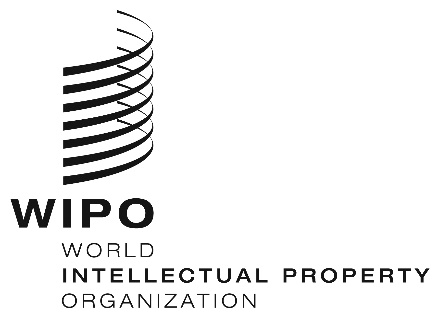 INFORMATION NOTICE NO. 80/2020INFORMATION NOTICE NO. 80/2020INFORMATION NOTICE NO. 80/2020ITEMSITEMSAmounts(in Swiss francs)Amounts(in Swiss francs)ITEMSITEMSuntil January 20, 2021as from January 21, 2021Application or Subsequent Designation–  for one class of goods or services–  for each additional class73145912Renewal–  independent of the number of classes7258